Creating an InfographicCreating an InfographicCreating an InfographicCreating an InfographicExplains what an infographic isAn infographic is a set of graphs, tables, and pictures that shows information about a topic.Interprets an infographic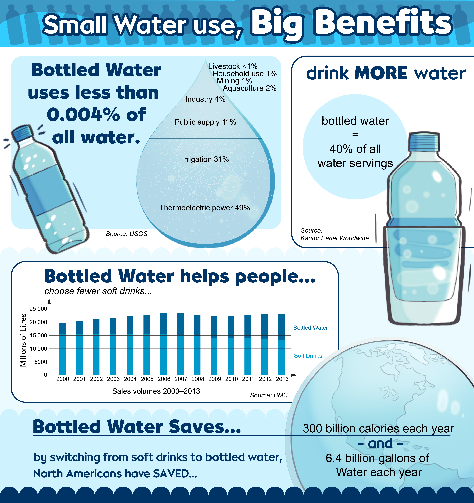 “I think the infographic wants me to believe that the best way to buy water is in plastic bottles.”Collects data for an infographic“I chose the topic, “It is important for students to eat well to live a healthy lifestyle.”“I want to collect qualitative and quantitative data from both primary and secondary sources. I will organize the data in tables, including relative frequency tables.”Creates an infographic"I created an infographic on the importance of eating well to live a healthy lifestyle. I included pictures, bar graphs, circle graphs, lots of colour, and few words to help tell 
my story."Observations/DocumentationObservations/DocumentationObservations/DocumentationObservations/Documentation